云南健康码、通信大数据行程卡和核酸检测报告三类信息合一界面设置说明各位考生：为缩短应试人员进入考点学校和考场的时间，请应试人员在考试当天扫描学校场所码，提前将手机界面调整至云南健康码、通信大数据行程卡和核酸检测报告三类信息合一界面设置(图1)，操作办法如下：1、打开“云南健康码”；2、健康码下方“通信大数据行程卡”点击“今日未核验，点击进行短信核验”(图2)；3、输入手机验证码完成授权登录(图3)。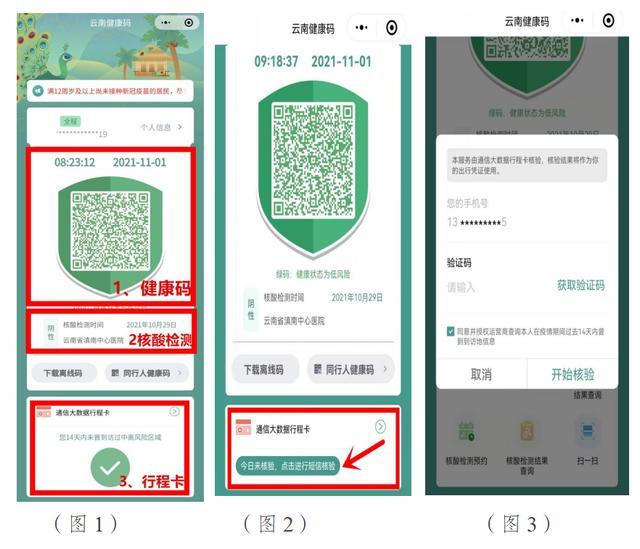 